Firma Autorizada: __________________________                                      VoBoElaborado por:      __________________________                             ________________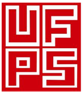 GESTIÓN DOCUMENTALGESTIÓN DOCUMENTALGESTIÓN DOCUMENTALCódigoFO-GD-19/v1FO-GD-19/v1FORMATO DEL ÍNDICE DE DOCUMENTOS NO INVENTARIADOSFORMATO DEL ÍNDICE DE DOCUMENTOS NO INVENTARIADOSFORMATO DEL ÍNDICE DE DOCUMENTOS NO INVENTARIADOSPágina1/11/1FECHA PRODUCIÓN O RECEPCION DE DOCUMENTOSREMITEREMITEDESTINATARIOASUNTOASUNTOASUNTOFOLIOFECHA PRODUCIÓN O RECEPCION DE DOCUMENTOSREMITEREMITEDESTINATARIOASUNTOASUNTOASUNTOFOLIOGESTIÓN DOCUMENTALGESTIÓN DOCUMENTALGESTIÓN DOCUMENTALCódigoFO-GD-19/v1FO-GD-19/v1FORMATO DEL ÍNDICE DE DOCUMENTOS FORMATO DEL ÍNDICE DE DOCUMENTOS FORMATO DEL ÍNDICE DE DOCUMENTOS Página1/11/1FECHA PRODUCIÓN O RECEPCION DE DOCUMENTOSREMITEREMITEDESTINATARIOASUNTOASUNTOASUNTOFOLIOFECHA PRODUCIÓN O RECEPCION DE DOCUMENTOSREMITEREMITEDESTINATARIOASUNTOASUNTOASUNTOFOLIO